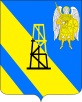 АДМИНИСТРАЦИЯ КИЕВСКОГО СЕЛЬСКОГО ПОСЕЛЕНИЯКРЫМСКОГО РАЙОНАПОСТАНОВЛЕНИЕот 24.10.2022г.		                                                      	 		№  249село КиевскоеО признании утратившим силу постановления администрации Киевского сельского поселения Крымского района от 10 ноября 2022 года № 328 «Об утверждении Правил присвоения, изменения и аннулирования адресов на территории  Киевского  сельского поселения Крымского района»По результатам мониторинга правоприменения принятых администрацией Киевского сельского поселения Крымского района  правовых актов в части полномочий присвоения, изменения и аннулирования адресов на территории  сельского поселения, руководствуясь положениями постановления  Правительства Российской Федерации от 19 ноября 2014 года № 1221 «Об утверждении правил присвоения, изменения и аннулирования адресов»,             п о с т а н о в л я ю:1. Признать утратившим силу постановление администрации  Киевского сельского поселения Крымского района от 10 ноября 2022 года № 328 «Об утверждении Правил присвоения, изменения и аннулирования адресов на территории  Киевского  сельского поселения Крымского района».2. Главному специалисту администрации  Киевского сельского поселения Крымского района З.А.Гавриловой настоящее постановление: обнародовать путём размещения на информационных стендах, расположенных на территории сельского поселения, а также разместить на официальном сайте администрации Киевского сельского поселения Крымского района в информационно-телекоммуникационной сети Интернет.3. Постановление вступает в силу после официального обнародования. Глава Киевского сельского поселения Крымского района							               Б.С.Шатун